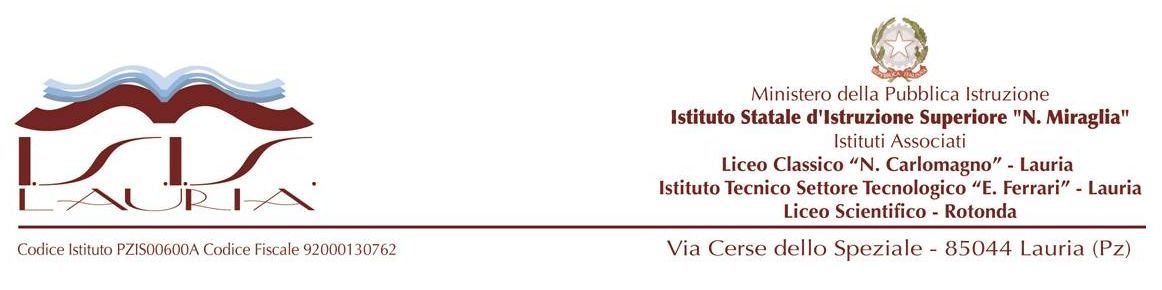 REGOLAMENTO GENERALE COMODATO D'USOLIBRI di TESTOIl Consiglio d'Istituto, nell'ambito delle sue competenze, ha approvato il seguente regolamento interno nella seduta dell’8/9/2014 in complemento alla delibera n. 44 .Art. 1 Campo di applicazioneAi sensi dell’art. 27 della Legge 23 Dicembre 1998 n: 448 e delle CC. MIUR n. 2491 e n. 2471, datate 5 dicembre 2007, si istituisce un servizio di comodato d’uso gratuito dei libri di testo adottati dal Collegio dei Docenti dell’I.I.S. “Miraglia” LAURIAArt.2 Utilizzo dei fondiI finanziamenti concessi saranno utilizzati per l'acquisto di testi scolastici con priorità per gli allievi in obbligo scolastico, in prima applicazione agli studenti delle prime classi. La scuola procederà all'acquisto dei testi didattici adottati "obbligatori" compresi negli elenchi approvati dal Collegio dei Docenti, affissi all'Albo.Art. 3 DestinatariDestinatari della concessione sono gli alunni che frequentano tutte le classi del biennio presenti in Istituto ed in particolare per le prime i cui genitori ne facciano richiesta e che appartengono a nuclei familiari con ISEE non superiore a €. 11.306,00. Non verranno concessi libri in comodato d'uso a chi avrà fatto richiesta di contributo al Comune per l’acquisto e non si accetteranno domande sprovviste di modello ISEE .I libri richiesti in comodato d'uso verranno concessi fino ad esaurimento della disponibilità. Per ciascun destinatario, individuato da apposita graduatoria in ordine al reddito, non saranno concessi in comodato più di quattro testi salvo l’assenza di altri destinatari.I genitori degli alunni che usufruiscono del comodato e che hanno avuto testi di durata biennale, ogni anno dovranno presentare il modello ISEE , che attesti il permanere del diritto alla fruizione del comodato stesso.I genitori degli alunni, che superano il reddito ISEE sino ad € 11.306,00, possono presentare richiesta di assegnazione di testi che risultano disponibili nella scuola . Tale assegnazione verrà effettuata dopo quella agli aventi diritto e sulla base di:Graduatoria in base al redditoDisponibilità dei testi ancora giacentiArt.4 Modalità di esecuzione del comodatoI genitori interessati al servizio di comodato d'uso, dovranno farne richiesta e firmare una dichiarazione su appositi modelli che saranno consegnati ai genitori che ne faranno richiesta.Le famiglie saranno informate tramite circolare circa le modalità del servizio di comodato gratuito dei libri.Riguardo alla concessione dei libri in comodato anche negli anni successivi, è subordinata alla assegnazione del contributo per l'acquisto di libri in tale modalità. La famiglia avrà facoltà di richiedere l'assegnazione in comodato dei libri di testo sulla base delle modalità previste da circolare emanata dal dirigente scolastico.Il comodatario si impegnerà, per iscritto, a custodire i testi con diligenza, senza prestarli ad altri o deteriorarli in alcun modo, fatto salvo il solo effetto dell'uso.Saranno considerati danneggiati e quindi inservibili ad altri studenti i testi strappati, sgualciti, sottolineati con penne ed evidenziatori. Le annotazioni a matita dovranno essere cancellate accuratamente prima della restituzione dei testi.I libri saranno consegnati da parte dell'Istituto ai genitori degli studenti, che ne avranno titolo, all'inizio dell'anno scolastico e comunque entro 15 giorni dalla data in cui l'Istituzione ne avrà la materiale disponibilità.Sarà predisposta una scheda per ogni allievo in cui verranno annotati i testi dati in comodato, le date di consegna e di restituzione, con la relativa firma del genitore, unita alla dichiarazione di assunzione di responsabilità relative alla corretta conservazione dei testi.Art. 5 Risarcimento danniSe non avverrà la restituzione o uno dei testi comprati risulteranno danneggiati, l'Istituto, ai sensi del presente articolo e successivi, addebiterà alla famiglia, a titolo di  risarcimento, una quota pari al 100 % del costo sostenuto dall'Istituto al momento dell'acquisto.Nel caso in cui non vengano rispettati gli obblighi di pagamento, di cui al presente regolamento, lo studente verrà escluso dal servizio di comodato per gli anni successivi, fatta salva l'applicazione delle disposizioni di legge a tutela del patrimonio degli Enti pubblici.Art. 6 Termini di restituzioneL'utenza sarà informata tramite circolare interna d'Istituto delle scadenze fissate per la restituzione, che comunque dovrà avvenire entro e non oltre il termine dell'attività didattica per gli studenti ammessi o non ammessi alla classe successiva.Gli studenti con sospensione di giudizio potranno trattenere i testi delle discipline in cui risultano ancora carenti solo fino alle verifiche di controllo.Ultimate le verifiche i testi dovranno essere IMMEDIATAMENTE restituiti. Detto termine è perentorio.In caso di trasferimento ad altro istituto durante l'anno scolastico, i testi dovranno essere riconsegnati al momento della concessione del nulla osta, il cui rilascio è subordinato alla restituzione, o al risarcimento, dei libri avuti in comodato.Art. 7 Commissione ComodatoE' istituita la "Commissione Comodato" al fine della gestione del servizio di comodato e per le deliberazioni previste dal presente Regolamento. La Commissione opererà con il supporto del Direttore dei Servizi Generali Amministrativi o dell'Assistente Amministrativo designato dal DSGA.a) Composizione della Commissione:Dirigente Scolastico o suo delegatoUn docenteb) Competenze della CommissioneCoordina le procedure per l'erogazione del comodatoValuta le richieste e predispone la graduatoria degli alunni, aventi diritto sulla base dei criteri utili a definire priorità nella concessioneElabora i dati per la valutazione finaleValuta la corretta o non corretta conservazione dei testi per l'applicazione della penale di cui al precedente articolo 5Distribuzione testiCompilazione schede individualiRitiro dei testi nei giorni previstiVerifica dello stato di conservazione dei testi e consegna allaCommissione di quelli danneggiati per l'eventuale avvio della procedura risarcitoria.Art. 8 Destinazione risorseLe risorse economiche, derivanti dal risarcimento per eventuali danneggiamenti dei testi assegnati agli alunni, in aggiunta a quelle individuate dal Consiglio d'Istituto, verranno utilizzate quale disponibilità finanziaria per gli anni successivi da utilizzare per l'acquisto di libri o materiale didattico, da destinare al servizio di comodato d'uso.Il Presente Regolamento viene approvato dal Consiglio d'Istituto nella seduta dell8/9/2014IL DIRIGENTE SCOLASTICO	IL PRESIDENTE del C.I        Natale SRAFACE	Nicola COZZI